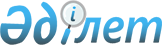 Об утверждении государственного образовательного заказа на среднее образование в частных организациях образования, предельного размера родительской платы за обучениеПриказ Министра образования и науки Республики Казахстан от 22 января 2020 года № 29. Зарегистрирован в Министерстве юстиции Республики Казахстан 23 января 2020 года № 19913.
      В соответствии с подпунктом 89) статьи 5 Закона Республики Казахстан "Об образовании" ПРИКАЗЫВАЮ:
      Сноска. Преамбула – в редакции приказа Министра просвещения РК от 02.08.2023 № 245.


      1. Утвердить:
      1) государственный образовательный заказ на среднее образование в частных организациях образования в объеме, определенном соответствующей утвержденной подпрограммой бюджетной программы Министерства просвещения Республики Казахстан на соответствующий финансовый год;
      2) предельный размер родительской платы за обучение в частных организациях среднего образования, получающих государственный образовательный заказ на среднее образование и реализующих:
      общеобразовательные учебные программы начального, основного среднего и общего среднего образования, в размере 1 200-кратного месячного расчетного показателя, установленного законом о республиканском бюджете и действующего на 1 января соответствующего финансового года;
      самостоятельно разработанные интегрированные образовательные программы, прошедшие авторизацию в Организации Международного Бакалавриата или международную институциональную аккредитацию, в размере 2 400-кратного месячного расчетного показателя, установленного законом о республиканском бюджете и действующего на 1 января соответствующего финансового года.
      Сноска. Пункт 1 - в редакции приказа Министра просвещения РК от 14.04.2023 № 99 (вводится в действие по истечении десяти календарных дней после дня его первого официального опубликования).


      2. Департаменту бюджетного планирования Министерства образования и науки Республики Казахстан (Рахметова Ж.И.) в установленном законодательством Республики Казахстан порядке обеспечить:
      1) государственную регистрацию настоящего приказа в Министерстве юстиции Республики Казахстан; 
      2) размещение настоящего приказа на интернет-ресурсе Министерства образования и науки Республики Казахстан после его официального опубликования;
      3) в течение десяти рабочих дней после государственной регистрации настоящего приказа в Министерстве юстиции Республики Казахстан представление в Юридический департамент Министерства образования и науки Республики Казахстан сведений об исполнении мероприятий, предусмотренных подпунктами 1) и 2) настоящего пункта.
      3. Контроль за исполнением настоящего приказа возложить на вице-министра образования и науки Республики Казахстан Асылову Б.А.
      4. Настоящий приказ вводится в действие по истечении десяти календарных дней после дня его первого официального опубликования.
					© 2012. РГП на ПХВ «Институт законодательства и правовой информации Республики Казахстан» Министерства юстиции Республики Казахстан
				
      Министр образования и наукиРеспублики Казахстан 

А. Аймагамбетов
